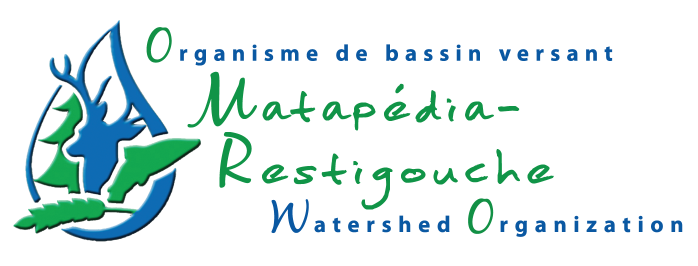 AVIS DE CONVOCATIONAssemblée générale annuelle de l’Organisme de bassin versant Matapédia-Restigouche (OBVMR).Mercredi, le 19 septembre 2012, À 19h00, À L’AUDITORIUM DU CENTRE DE FORESTERIE DE CAUSAPSCAL SITUÉ AU :165, rue St-LucCausapscal (Québec)  G0J 1J0Témoignages du plan directeur de l’eau (PDE) en germin’ACTIONENSEMBLE POUR L’EAU, LA VIE, L’AVENIR!Pour information : Mireille Chalifour Téléphone : (418)-756-6115 # 7014Télécopieur : (418)-629-3119Courriel : direction@matapediarestigouche.org